9th annual meeting of the Conference of the Regional and Local Authorities for the Eastern Partnership (CORLEAP)Turku, 12 September 2019  AGENDAPlease note the meeting is starting at 09:30 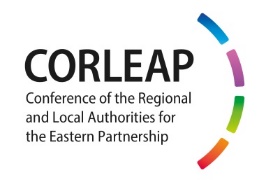 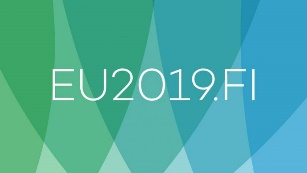 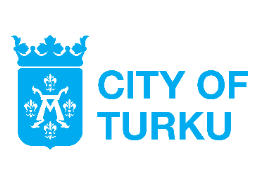 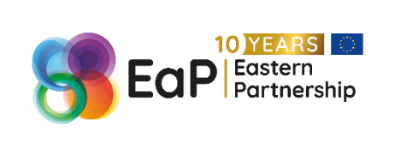 VenueLogomo centre - Logomo Hall 1 (Köydenpunojankatu 14, 20100 Turku, Finland)InterpretationEnglish/French/Finnish/Polish/Russian09:30–13:00CORLEAP ANNUAL MEETING 09:30–10:15Introductory remarks Karl-Heinz Lambertz, CoR President, Co-ChairEmin Yeritsyan, President of the Union of Communities of Armenia, Co-ChairAmb. Matti Anttonen, Permanent State Secretary, Ministry for Foreign Affairs of FinlandIlkka Kanerva, MP, Chair of the Board of the Regional Council of Southwest Finland Adoption of the revised CORLEAP Rules of Procedure10:15–10:30Coffee break10:30–11:15Promoting people-to-people contacts through cross-border cooperation programmes Pavel Branda (CZ/ECR), Deputy Mayor of Rádlo Municipality, CORLEAP rapporteur Anders Knape, President of the Congress of Local and Regional Authorities, Council of EuropeYurii Krivorotko, Lev Sapieha Foundation, Belarus, representative of the Eastern Partnership Civil Society ForumDiscussion and adoption 11:15–12:00Capacity building of local and regional public administration Sergii Chernov (Ukraine), Chairman of Kharkiv Regional Council, President of the Ukrainian Association of Local and Regional Authorities, CORLEAP rapporteurSylwia Ojdym, Deputy Director, Lech Kaczyński National School of Public Administration, WarsawSampo Suihko, Director, Joint Authority of Education in Espoo Region (OMNIA)Discussion and adoption12:00–12:45Local and regional authorities shaping the future of the Eastern PartnershipAmb. Anna Westerholm, Ambassador for the Eastern Partnership, Ministry of Foreign Affairs of SwedenLawrence Meredith, Director for Neighbourhood East, DG Neighbourhood and Enlargement Negotiations of the European Commission (tbc)Audrone Perkauskiene, Head of Division for the Eastern Partnership, Regional Cooperation and OSCE, European External Action Service Tadeuš Andžejevski (LT/ECR), CoR Rapporteur-General on "Local and regional authorities shaping the future EaP"Discussion12:45–13:00Information about upcoming CORLEAP activities andclosing remarks by Co-Chairs13:00–14:00Lunch 